COLÉGIO COPÉRNICOBIOLOGIA1ª SÉRIE DO ENSINO MÉDIO - 2015CÉLULAS VEGETAIS E ANIMAIS:Estudo das estruturas celulares.João Antonio da Silva, nº 13Professora Maria de Carvalho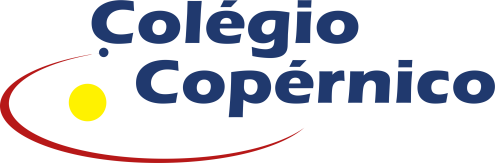 